Send Me to Serve with My Husband 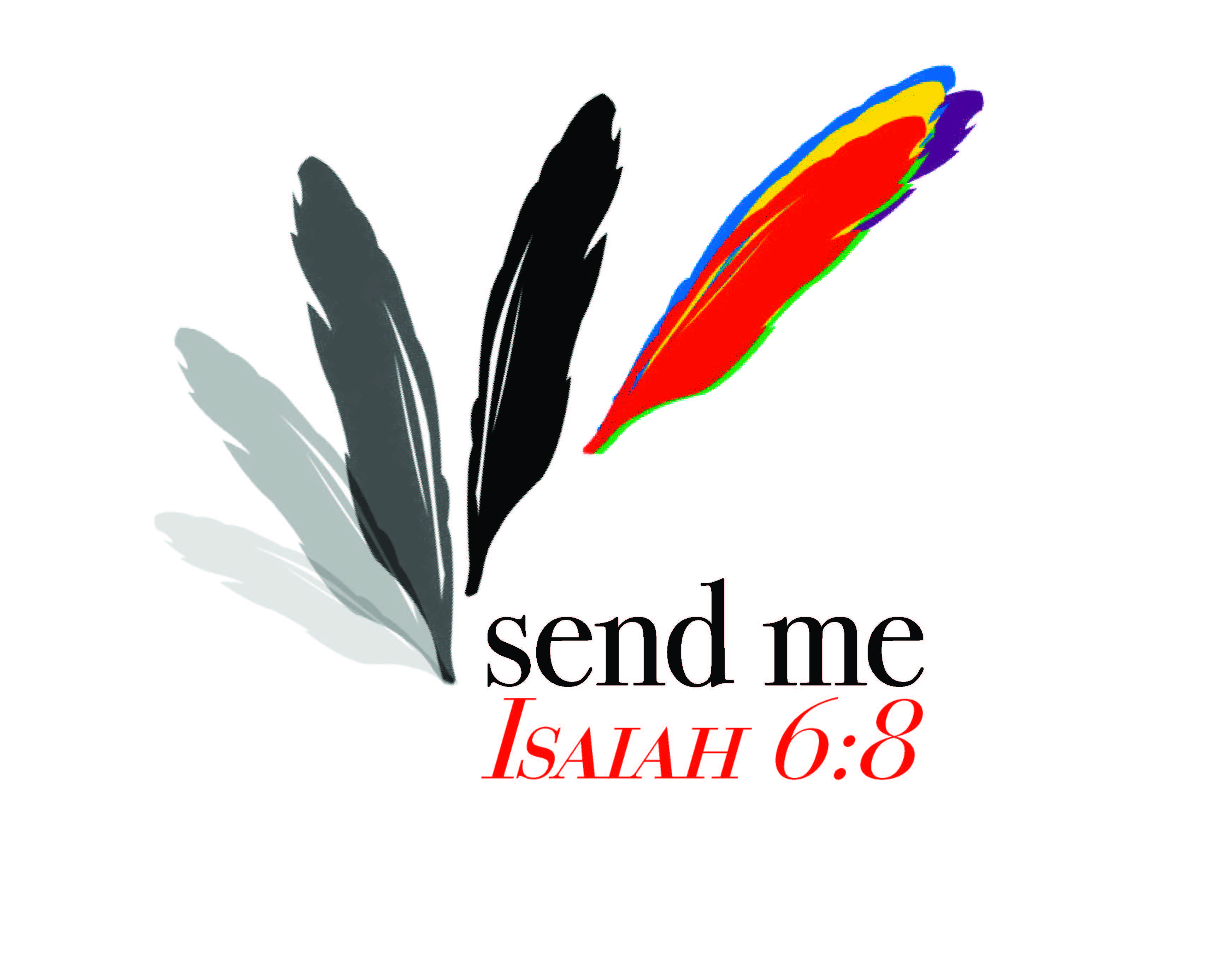 Kay JangWhenever I read Isaiah’s call in the Bible, I always felt that was God’s call given to a person who had extraordinary faith. It was more so when I looked at Isaiah’s life. I was not such a person, and I’d never thought about becoming a missionary until Daniel, my husband-to-be, was called by God. We’d been dating and wanted to get married in the near future when God called him. All my future plans seemed to go up the spout when he entered the seminary to be a pastor in obedience to God’s call. Marrying him meant that I would be a missionary’s wife in the future. I loved him, but I was not called by God to be a missionary, and I was not confident I could live a missionary’s life without God’s call. I began to pray and to seek God’s leading for my own life. One day while I was reading Genesis, my eyes were opened by Abraham’s call in Genesis 12. God called Abraham to fulfill his redemption, and Abraham obeyed His call. While reading Abraham’s call, the Holy Spirit told me that God called Sarai as well as Abraham though He did not appear to her. Later God confirmed it in Genesis 17:15 as He changed her name to Sarah. God called her to be the mother of nations too as He called Abraham to be the father of nations. I was convinced that God called me to mission through Daniel’s call, and He wanted me to be with him. We got married in 1999 and were ready to be sent, but did not know where to go. We had been to Vietnam for a short-term mission and had seen the needs of missionaries there, so we prayed that God would send us to Vietnam. But for a long time, God neither opened the door to Vietnam nor told us where He would send us. In the meantime, we participated in a missionary training program and came to the Philippines for a mission field training. While we stayed in the Philippines, we both felt that God was calling us there. God called us to a country that we had never thought about going to. It was a challenge for us to follow His call, but we were able to obey since we knew that His calling is irrevocable and irresistible. We had a two-year-old daughter at that time. To be honest, as a mother I could not stop worrying about her future and the safety of our family. Many bad things might occur in the mission field despite my decision to obey God’s call. We came to the Philippines in September 2006. For the first six months I had to struggle with homesickness. The first house we rented here was near the airport. I often went out of the house in late afternoon to see airplanes landing and taking off, and I said to myself “If I boarded that plane, I would go to my country and meet my parents and friends.”  Looking back on those days, I realize that what enabled me to overcome fear, worries, and homesickness was God’s call.I do not forget the rainbow I saw out of the plane window as our plane was landing at Iloilo airport 11 years ago. It looked to me like God’s welcome banner for me and a sign of His protection. God does not look for a person who has extraordinary faith, but who has a willing heart. I believe that God will show us a sign of protection when we respond to His call, “Send me.”  ReflectionsRead Genesis 12:1-7. Discuss Abram’s call at age 75 and notice that Sarai, who was not called, left her home and went with Abram. Look at verse 7. How do you think Abram and Sarai felt when God promised the land to their offspring when they had no children? Read Genesis 17:15-16. Some 35 years after Sarai left her home to follow God’s call to Abram, she is included in the promise. Discuss the idea Kay Jang introduced about being called through her husband’s call. Describe how her faith may have been different if she had received God’s call on her own.Call to ActionList times and ways we are called through someone else’s call. Who might God use to call you to serve? What positions may God be calling you to by laying it upon someone else’s heart? Possibilities include Sunday school teacher, elder, youth leader, cook, etc. Name some reasons God uses others to call us to serve. Why do we sometimes need this affirmation?Consider whether God may be using you to extend a call to someone to serve. PrayerO God, give us wisdom before we speak, that we may speak truth with love, that we may know your will and your way, that we may be used to hear your call to us and to extend your call through us.  We pray for Kay as she serves you beside her husband. Free her from fears and homesickness. May we do our part to encourage her so that she may live out her calling to be your servant in the Philippines. Amen. 